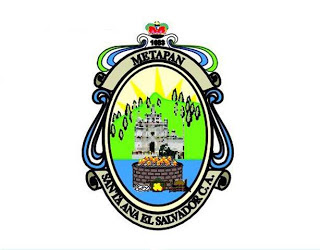 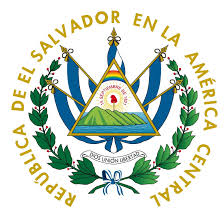 ALCALDIA MUNICIPAL DE METAPANINDICE DE INFORMACION RESERVADA JULIO 2018RUBRO TEMATICO AUTORIDAD QUE RESERVAUNIDAD QUE GENERAAÑOTOTALPARCIAL FECHA DE RESERVABASE LEGALPLAZO DE RESERVAPlan Protección y Seguridad a la ciudad e instalaciones MunicipalesJefe del C.A.M.M.C.A.M.M.2018x10 de Julio de 2018Art. 19 literales. a y b 2 años 